Jahresprogramm 2021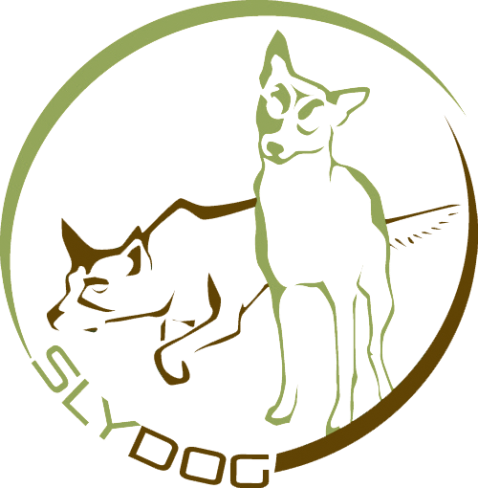 Leitung : Petra Jost-Bickel / www.slydog2.chRegion: Langenthal/OberaargauPreise Gruppenstunde: 40.- pro Team / NEU ! 10er Abo für 380.- wird bei mir hinterlegt!Der Treffpunkt kann immer angepasst/verändert werden.(Teilnehmer, Wetter, Örtlichkeiten)SLYDOG behält sich vor, die Gruppenstunden kurzfristig abzusagen bei: weniger als 2 Anmeldungen oder extremen Wetterbedingungen.Anmeldungen sind verbindlich.Abmeldungen mind. 24 Stunden vorher melden, ansonsten wird die Stunde verrechnet.Max. 5 TeilnehmerEs gelten die AGB s der Hundeschule SLYDOGPetra Jost-Bickel                        www.slydog2.ch                      petangel@besonet.ch           079 703 44 34Jahresprogramm
Mantrailing SLYDOG2  Region: Langenthal/OberaargauLeitung: Petra Jost-BickelPreise Gruppenstunde: 40.- pro Team / NEU ! 10er Abo für 380.- wird bei mir hinterlegt!  Der Treffpunkt kann immer angepasst/verändert werden. (Teilnehmer, Wetter, Örtlichkeiten) SLYDOG behält sich vor, die Gruppenstunden kurzfristig abzusagen bei: weniger als 2 Anmeldungen oder extremen Wetterbedingungen. Anmeldungen sind verbindlich. Abmeldungen mind. 24 Stunden vorher melden, ansonsten wird die Stunde verrechnet. Max. 5 Teilnehmer Es gelten die AGB s der Hundeschule SLYDOGDatumTagZeitOrtThema03.01.2021Sonntag9.00- ca.12.00LangenthalNeujahrs Trailen06.01.2021Mittwoch19.00-21.00LangenthalWinter12.01.2021Dienstag19.00-21.00LangenthalHandschuhe24.01.2021Sonntag9.30- ca.13.30SpezialTrailplausch mit Raclette27.01.2021Mittwoch19.00- 21.00LangenthalKalt02.02.2021Dienstag19.00-21.00LangenthalSkifahren24.02.2021Mittwoch19.00-21.00LangenthalAuto10.03.2021Mittwoch09.00-11.00LangenthalPlüsch14.03.2021Sonntag9.00-16.00SpezialMantrailing Einsteiger16.03.2021Dienstag19.00-21.00LangenthalPink24.03.2021Mittwoch19.00-21.00LangenthalFrühling06.04.2021Dienstag19.00-21.00LangenthalOstern14.04.2021Mittwoch19.00-21.00LangenthalBlau20.04.2021Dienstag19.00-21.00LangenthalSchuhschrank02.05.2021Sonntag9.00-16.00SpezialTrail Event Überraschung05.05.2021Mittwoch09.00-11.00LangenthalRot11.05.2021Dienstag19.00-21.00LangenthalSchmuck18.05.2021Dienstag19.00-21.00LangenthalKüche26.05.2021Mittwoch19.00-21.00LangenthalBadezimmer01.06.2021Dienstag19.00-21.00LangenthalFerien7.6.-26.6.2021FerienDatumTagZeitOrtThema09.06.2021Mittwoch19.00-21.00Region LangenthalAufbewahrung12.6.-20.6FerienFerienFerienFerien22.06.2021Dienstag19.00-21.00Region LangenthalGarten30.06.2021Mittwoch19.00-21.00Region LangenthalFerien06.07.2021Dienstag19.00-21.00Region LangenthalBiken11.07.2021Sonntag05.00-08.00Spezial: Early Morning Trail  mit Frühstück vom Grill15.07.2021Donnerstag09.00-11.00Wald/WieseBadespass20.07.2021Dienstag19.00-21.00Region LangenthalSchule28.07.2021Mittwoch19.00-21.00Region LangenthalBadezimmer03.08.2021Dienstag19.00-21.00Region LangenthalSchweiz11.08.2021Mittwoch19.00-21.00Region LangenthalPutzschrank17.08.2021Dienstag19.00-21.00Region LangenthalErnten01.09.2021Mittwoch 19.00-21.00Region LangenthalWandern03.09.-11.09.FerienFerienNasenarbeit FerienFerien14.09.2021Dienstag19.00-21.00Region LangenthalSpätsommer22.09.2021Mittwoch19.00-21.00Region LangenthalSchmuck29.09.2021Mittwoch19.00.21.00Region LangenthalChuchikästli07.10.2021Donnerstag09.00-11.00Wald/WieseKühlschrank10.10.2021Sonntag09.00-16.30Spezial: Mantrailing Einsteiger12.10.2021Dienstag19.00-21.00Region LangenthalAuto20.10.2021Mittwoch 19.00-21.00Region LangenthalHalloween24.10.2021Sonntag09.00-16.30Spezial: Mantrailing Spezial Friburg26.10.2021Dienstag19.00-21.00Region LangenthalHerbst10.11.2021Mittwoch19.00-21.00Region LangenthalGarage16.11.2021Dienstag19.00-21.00Region LangenthalBuchregal24.11.2021Mittwoch19.00-21.00Region LangenthalKeller07.12.2021Dienstag19.00-21.00Region LangenthalAdvent19.12.2021Sonntag09.00-16.00Spezial: XMAS TrailLangenthal/Willisau22.12.2021Mittwoch19.00-21.00Region LangenthalWeihnachten02.01.2021Sonntag9.00-11.00Spezial: Neujahrs Trail mit Anstossen2022